Administration Officer
Client Service Delivery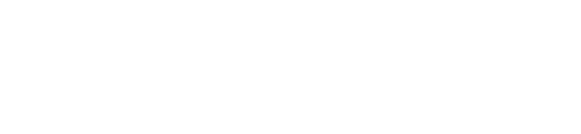 Our purpose Manaaki tangata, Manaaki whānauWe help New Zealanders to be safe, strong and independentOur purpose Manaaki tangata, Manaaki whānauWe help New Zealanders to be safe, strong and independentOur commitment to MāoriAs a Te Tiriti o Waitangi partner we are committed to supporting and enabling Māori, 
whānau, hapū, Iwi and communities to realise their own potential and aspirations.Our commitment to MāoriAs a Te Tiriti o Waitangi partner we are committed to supporting and enabling Māori, 
whānau, hapū, Iwi and communities to realise their own potential and aspirations.The outcomes we want to achieveThe outcomes we want to achieveWe carry out a broad range of responsibilities and functions includingWe carry out a broad range of responsibilities and functions includingOur strategic directionOur strategic direction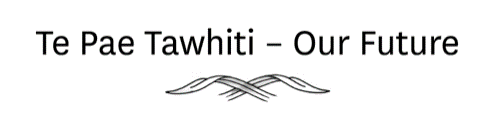 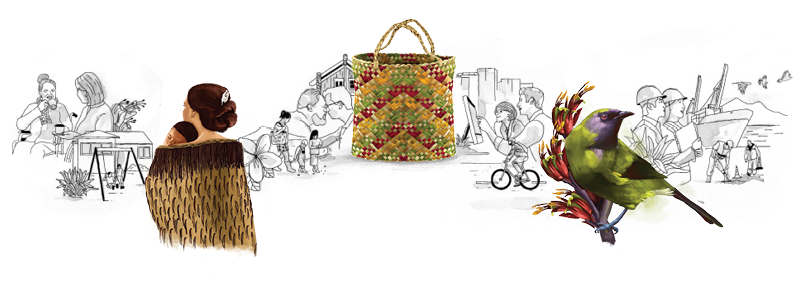 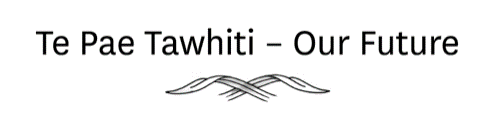 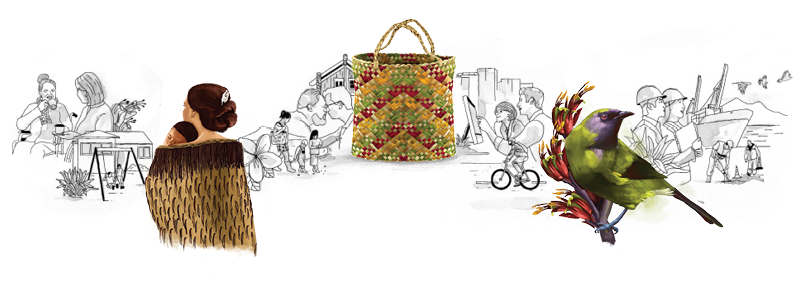 He Whakataukī*He Whakataukī*Position detailOverview of positionTo deliver quality, comprehensive administration services to enable managers and colleagues to fulfil their roles with increased efficiency and effectiveness.To provide professional administrative support crucial to the day to day and long-term successful operation of MSD sites enabling high quality service delivery to our clients.LocationVariousReports to	Service Centre ManagerKey responsibilitiesAdministration Services Arrange all aspects of meetings including preparation of agendas, coordination of equipment, room bookings, catering and minute taking to ensure the effective operation of meetings Coordinate travel arrangements for the site to support operational requirements and maximise managers’ time Facilitate the maintenance and repairs of the premises and office equipment by submitting and monitoring service requests and coordinating arrangements with contractors and other stakeholders to ensure a safe, efficient work environment Order supplies and consumables for the site and raise requisitions for the budget manager's approval. Replenish and distribute supplies to ensure stocks are well maintainedEnsure the goods and services received match requisitions and rectify any errors identified, obtaining a credit note from the supplier or contractor where necessarySecurely store documents to maintain the privacy of personal information and request the lodgement of physical files with the secure storage supplier. Request the retrieval of physical files to obtain historical information for investigation or reviewComplete a broad range of administrative activities critical to the support of site operations, these may include; - assisting in Privacy Act and Official Information Act requests - photocopying, printing, scanning, laminating and/or binding of documents - supporting the planning and delivery of events - assisting with the recruitment processMaintain effective administrative systems and processes and develop new practices as required to enable the site to operate more efficientlyAdminister incoming correspondence and distribute to the appropriate stakeholders to support operational performanceAdminister outgoing correspondence, sort and prepare for courier pick up to ensure documentation is sent within agreed timeframes. Finance SupportMonitor and update all site invoices in financial systems and administer expense claim forms so that the budget manager can authorise payment promptly. Human Resources Support Enter overtime records in the payroll system for site employees to enable prompt payment. Fleet Management Monitor the location of MSD vehicles for fringe benefit tax exemption purposes and submit exemption declaration forms to the national fleet team Co-ordinate the servicing, repairs, warrant of fitness, registration and grooming of site vehicles so that they are safe for use. Administer the vehicle pool booking system for the site to ensure vehicles are available when needed. Monitor vehicle running sheets and reconcile associated accounts each month and investigate any anomalies, escalating issues appropriately. Knowledge Maintain up to date knowledge of MSD’s strategic direction, relevant policy and practice, business standards and systems and a working knowledge of administrative processes and office equipment. Relationship ManagementDevelop and maintain collaborative relationships and open communication channels with key stakeholders to facilitate the sharing of information and enhance the efficiency of the site's operations Engage with community representatives, panel members and applicants and/or agents to arrange review of decision hearings, and coordinate dates and meeting rooms and copy, collate and forward reports to participants. Information Management and Client Privacy Maintain complete, concise and up-to-date client record information in business systems to inform effective decision making that supports the client and ensures a consistent client experience across delivery channels Ensure client and employee information is stored securely and only disclosed to those with appropriate authority to protect privacy and confidentiality. Safe and Healthy Manage access cards for all site employees and visitors and maintain the access register in line with required security standards to keep people safeContribute to the administrative activities necessary to support the completion of critical activities on site for the Health and Safety Committee Collate the required information to complete the site business continuity/safety plan templates and administer the site's manual resource kit ('office in a box'), monitor and update as necessary ensuring the relevant stakeholders are made aware of amendmentsConduct contractor inductions to comply with health and safety proceduresUnderstand and adhere to MSD health, safety and security (HSS) policies and proceduresImplement HSS accountabilities at work to keep themselves, colleagues, clients and others safe and well.Focused Accountabilities This section outlines specific business focus areas and additional key accountabilities.Safe and Healthy Adhere to and monitor the offsite safety procedures to ensure the safety of employees. Administration Officer 5 Service Centre Administration SupportAdminister and maintain the Payment Card Allocation Tool to track the cards distributed to employees on site for audit purposes. Securely store Hologram forms to allocate when necessary. Maintain promotional displays and information about products and services, to ensure MSD is presented professionally and the community is made aware of the assistance available to them. Auckland Regional Office Administration Support Provide reception service for the site, greet all visitors and ensure sign in via the visitor register in line with security standards.Embedding Te Ao Māori Embedding Te Ao Māori (te reo Māori, tikanga, kawa, Te Tiriti o Waitangi) into the status quo of MSD. Building more experience, knowledge, skills and capabilities to confidently engage with whānau, hapū and iwi.Health, Safety and SecurityUnderstand and implement your Health, Safety and Security (HSS) accountabilities as outlined in the HSS Accountability FrameworkEnsure you understand, follow and implement all Health, Safety and Security and wellbeing policies and proceduresEmergency Management and Business ContinuityRemain familiar with the relevant provisions of the Emergency Management and Business Continuity Plans that impact your business group/team.Participate in periodic training, reviews and tests of the established Business Continuity Plans and operating procedures.Know-howPost-secondary school occupation related education (desirable) e.g. Certificate or Diploma in Administration Experience providing administration services, preferably within a large organisationProficient in the use of Microsoft Office Suite and knowledge of business applications and systemsHighly organised – approaches tasks and situations pragmatically and efficientlyTime management – ability to prioritise work, often within tight timeframes and under pressure Excellent attention to detail – ability to achieve thoroughness and accuracy when accomplishing tasksFlexible, adaptable and pragmatic – ability to adapt to a busy and changing environment and take the initiativeResilient and able to stay calm under pressure and utilise effective problem-solving approachesExercises sound judgement and discretion – able to assess individual situations to make quality judgements and decisionsRelationship management skills – able to develop and maintain effective working relationshipsInterpersonal skills – ability to relate to people at all levels and demonstrate active listening skillsExcellent written and verbal communication skills – able to communicate clearly and concisely across multiple channelsWillingly shares knowledge and actively contributes to a supportive environment based on co-operation and commitment to achieve goalsWelcomes and values diversity and contributes to an inclusive working environment where differences are acknowledged and respectedDriver’s license preferable.AttributesService Delivery BehavioursHononga: Connecting to the why To connect physically, socially and spiritually, we connect everything we do to why we’re doing it and the picture of the future – to help people understand where we’re going and why. Manaakitanga: Looking after each otherSupport, honest, trust, inclusion, kindness, generosity - the process of showing respect and care for others. Care for a person’s mana (well-being, in a holistic sense). Building and nurturing a supportive and caring environment. Whakawhanaungatanga: Building relationships The process of getting to know one other, establishing relationships and relating well to others. Creating a relationship through shared experiences and working together to provide a sense of belonging. The ability to recognise strengths within a team and as individuals, working collaboratively and collectively. Kotahitanga: Working as one Unity, togetherness, solidarity, collective action. A collaborative response towards a commonly held vision, goal or other such purpose or outcome. Whakanui: Celebration To celebrate, honour by unity, togetherness, solidarity, collective action.Key Relationships InternalClient Service Delivery and Support management and employeesIntegrity and Debt management and employeesNational Accounting CentreProperty and FacilitiesOther MSD business unitsExternal Clients and/or their representativesCommunity representatives Suppliers, contractors, building landlords and service providers Witnesses and legal representative’s fraud services only Other government agenciesOther DelegationsFinancial – NoHuman Resources - NoDirect reports - NoSecurity clearance - NoChildren’s worker - NoLimited adhoc travel may be requiredMay require after hours work